Publicado en  el 26/08/2016 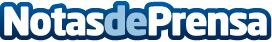 46º Rally Barum Zlín: Škoda está impaciente por correr este clásico Rally en casaŠkoda Motorsport afronta un doble reto; el del Campeonato de Europa de Rallyes (ERC) y el del Campeonato de Rallyes de la República Checa. Jan Kopecky yPavel Dresler pilotarán un FABIA R5 con una decoración especial en rojo y negro y podráan lograr su quinto triunfo consecutivo. La pareja alemana formada por Fabian Kreim y Frank Christian correrá con el apoyo de Škoda MotorsportDatos de contacto:Nota de prensa publicada en: https://www.notasdeprensa.es/46-rally-barum-zlin-koda-esta-impaciente-por Categorias: Automovilismo Industria Automotriz http://www.notasdeprensa.es